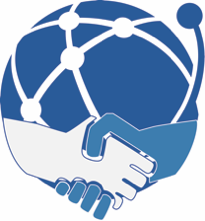 ROLL CALL: Gagan Bajaj, Butler, Maggie Berg, Dan Campbell, Chetna Chianese, Christine Cline, Eric Dickey, Kate Duggan, Kayla Dryden, Elizabeth Festa, Dean Gerstein, Leah Gorman, Antje Harnisch, Rebecca Irvine, Sarah James, Kara Luckey, Heather McIntosh, Kendra Mingo, Anindita Mukherjee, Paul Tuttle, Wendi Jensen EXCUSED: Lauren Aerni-Flessner Kevin Boettcher Jason Charland, Catherine Determan Faye Farmer Jake Maas Sharon McCord, Barbara Sasso,
Welcome – Sarah—Welcome to Kendra! New Pacific Rep!
Mindful minute 
 MEMBERSHIP NUMBERS – March 2023
Emeritus - 10 (+1)
Members - 1248 (-49)
Trainee Members - 13 (same)
Graced - 108 (+74)
Put in the chat: What are signs of spring where you are living? MEMBER SURVEY – Faye---targeted date after conference
Salary survey---is membership the right place for this survey?  Should another committee administer this?  If so, when?  How to best stagger surveys? 2012, 2015, 2020—Paul noted that this came out of Kim’s presidency; Gretchen Kiser was involved. Heather was involved in coding the survey.  Can the Board send this out?  Is there a value-add for having membership involved? Discuss 5 years?The 2020 NORDP
survey questions were developed by the Member Services Subcommittee on the Salary Survey,
with input from the Member Services Committee and Board members, and included many of the
questions from the 2015 survey"Dean notes that post-pandemic, things have changed---changes in jobs, beyond just “what is your salary now?”  Delegate to a sub-committee within MSC…Wendi—postdocs or grad students might research this?Kate—NORD might fund a project about this---https://www.nordp.org/nord-infoready-grantsWendi---Has salary become interwoven with (or usurped by) remote work or flexibility RE relevance? Are salary amounts still salient?2023 NORD / InfoReady Research Grants in Research Development deadline is 7/26/2023Wendi—equity issues with regard to internet connectivityMaggie has recommended a book---regarding remote work and the changing office environment/culture, I highly recommend this book: https://www.goodreads.com/book/show/56212912-out-of-officeNORDP 2023 conference — Kate 
Registration is almost full and we are looking forward to seeing everyone in May!
Volunteer recruitment is LIVE - please take a look at the sheet and sign up for as many slots as you are willing and able to, and share with colleagues who will be attending. We will really be looking to MSC members who are attending the conference to help out as much as they can! In the past, MSC coordinated basically all of these initiatives for the conference so our setting this up and recruiting volunteers should help free you all up to volunteer 😊

The conference app should launch in the coming days (if it hasn't already) - sign up and start exploring! There will be a TNT on "Using the NORDP conference app" on Tuesday, April 4, 2023 from12:00 PM - 12:30 PM EDT; register here.https://docs.google.com/spreadsheets/d/1K943PBt-5cQxj26FCyRaKtVGgCVhClkuJpm9TYxw_zQ/edit#gid=0kadresdev@gmail.comKate’s map of retaurants:https://www.google.com/maps/d/u/0/edit?mid=1EABMPhcsrLwQuIaccunvWIm2PG8l0UA&ll=38.8554119856327%2C-77.04463284444222&z=16https://www.hyatt.com/en-US/hotel/virginia/hyatt-regency-crystal-city-at-reagan-national-airport/wasrc/maps-parking-transportation#:~:text=Hotel%20Near%20DCA%20with%20Free,City%20at%20Reagan%20National%20AirportClimate survey slides + google doc – Breakout Rooms Activity: Five minutes to review slides/google docSeparated into two groups - affinity groups/emeritus + regions People not leading an affinity group/emeritus or a region had the option to choose which group they were interested in for this discussion 7 minutes to discuss3 minutes to debrief as a group (stayed about 5 minutes after - not enough time!)Group Debrief: Would like more time to digest information, discuss, and determine action items - add more time for next month's agenda + possibly future meetings. For affinity groups, it was interesting to discuss results/interpretations from the point of view of a group who is having needs met outside of traditional NORDP activities - affinity groups are formed because some needs may not be met in the larger group. The use of Basecamp could potentially isolate people who are not using Basecamp (or maybe those who are not keeping up with it?) (NOTE: I am not sure if I captured this idea accurately. Please correct me if I'm wrong. Also note, we didn't discuss at today’s meeting that we found out we don't have a limit to number of Basecamp users. The idea was floated last month that regions may want to add members to Basecamp to help with communication/promoting events).Frustrated that more people did not respond to the survey (Dean noted that the percentage with number of responses may not add up - might be closer to 40% given respondent number, and Maggie noted that it could be that people didn't respond to those questions)More new NORDP members responded than longer term members so they may not be as aware of how far NORDP has come. It is hard to find NORDP's DEIB statement/progress on the website. Recommend to put it front + center.NORDP Great Lakes will be discussing survey results/interpretations + potential action items as part of the region's April DEIB discussion. You are all invited: April 17 from 4 to 4:50 EST. Send  Maggie a note if you'd like to be added to the calendar invitation.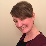 Stakeholder interviews/focus groups may get more information of what groups who don't identify as a majority may want from NORDP, however, we'd want to be careful not to put the burden of coming up with ideas/plan on these members. Perhaps offer some time of compensation for time + ideas?Perhaps supplement readings/discussions with micro-actions. Maybe we each identify one micro action?PhD bias can have implications for advancement in our field.CWG update — ChristineAt last week's CWG meeting, Erin shared a conference dashboard that shows revenue and registration by member types.

CWG will be starting a quarterly committee feature: will focus on one committee per quarter, cycling through each of the committees in order to highlight their work and potentially recruit new members to join.

Joanna Downer reported no limit to users on Basecamp.REGION UPDATESRegion I: Northeast (Kate + Jason) 
NE region is conducting elections for the positions of Chair-Elect and Events Coordinator. There is one candidate for each seat running unopposed.Region II: Atlantic (Chetna + Anindita)
hosted a coffee hour in March with 23 participants. Everyone is excited for the Annual Meeting.

Region III: Southeast (Jake) 
Region IV: Great Lakes (Maggie + Rebecca)Not much for Great Lakes. The next DEIB conversation is April 17 3pm (CT)/4pm (ET) and our next book club meeting is April 26 3pm (CT)/4pm (ET).
Region V: Midwest/Mountain (Catherine) Region VI: Southwest (Heather + Kayla) No major updates. 
Planning to contact the SW listserv with conference info.

Region VII: Pacific (Barbara + Eric) – The regional planning committee meets monthly.
The March meeting saw three new attendees, and one person opted in to join the committee.
co-reps Barbara and Eric are continuing to onboard new rising co-rep, Kendra Mingo.AFFINITY GROUP UPDATES Academic Medicine/Affiliate Medical Center (Wendi Jensen & Heather McIntosh) – Welcomed several new attendees to our March meeting. Brief introductions were made of them to the group. Presenters shared 2 different campuses' approach to file sharing with PIs and how we manage proposal development. Discussed the upcoming annual conference and the AMC events planned (breakfasts, 1 dinner).

PUI (Kara)Prepared / Submitted NSF GRANTED proposal
Continued work on survey analysis in support of NORDP 2023 session
March meeting focused on Federal Demonstration Project and possibility of leveraging in our work around increasing inclusion of PUIs in federal programs
April meeting, tentatively hosting representative from HHS to discuss training for review panels in implicit bias, including around institutional context 

CASSH (Kevin + Leah) Our CASSH group had a March presentation on faculty outreach strategies in CASSH disciplines.  In April, we are looking forward to having a visit from an NSF program officer on social science submissions.IKNOW 
We are hosting a networking dinner on 5/8 at Enjera restaurant. Get in touch with Samar or Gagan--we still have a few spots open. 

iKnoW will also host a poster at the NORDP annual conference! Please drop by!!

Working on preparing an "international travel tips and tricks" cheatsheet for NORDPers (one of our first deliverables). 

A working group is gearing up to revise and resubmit a NORD grant application.MEMBERSHIP TYPES

Emeritus Group (Sharon + Mary)
The next meeting for the Emeritus Group will be Thursday, June 22. We are discussing having a presentation on personal experiences with Social Security and other related topics. More information to come.